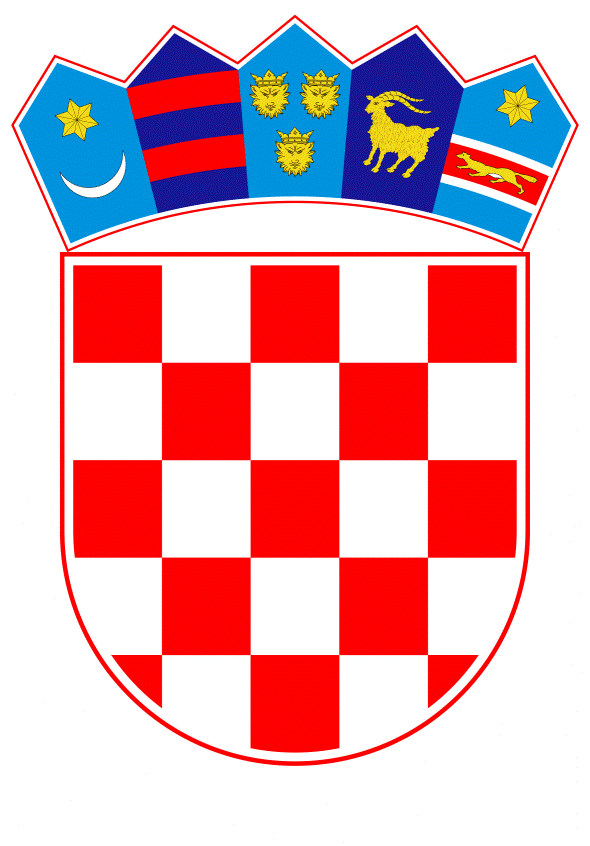 VLADA REPUBLIKE HRVATSKEZagreb, 1. travnja 2021.______________________________________________________________________________________________________________________________________________________________________________PRIJEDLOGNa temelju članka 8. i članka 31. stavka 3. Zakona o Vladi Republike Hrvatske (Narodne novine, br. 150/11, 119/14, 93/16 i 116/18), a u vezi s člankom 1. stavkom 2. Zakona o Hrvatskoj radioteleviziji („Narodne novine“, broj 137/10, 76/12, 78/16, 46/17, 73/17 i 94/18) Vlada Republike Hrvatske je na sjednici održanoj _____ donijela ZAKLJUČAKZadužuje se Hrvatska radiotelevizija da u svrhu sanacije štete na potresom pogođenim područjima u Sisačko-moslavačkoj županiji, Zagrebačkoj županiji i Karlovačkoj županiji doprinese na način da se obveznicima RTV pristojbe stradalih u potresu čiji su objekti pretrpjeli štetu i/ili za one za koje je osiguran privremeni zamjenski smještaj na potresom pogođenim područjima, sukladno popisu jedinica lokalne samouprave koji će Hrvatskoj radioteleviziji dostaviti Stožer civilne zaštite Republike Hrvatske koji se odnosi na otklanjanje posljedica katastrofe uzrokovane potresom na području Sisačko-moslavačke, Zagrebačke i Karlovačke županije, otpiše potraživanja nastala po osnovi RTV pristojbe za razdoblje travnja, svibnja i lipnja 2021. godine s mogućnošću produljenja.KLASA:URBROJ:Zagreb,							PREDSJEDNIK								    mr. sc. Andrej PlenkovićOBRAZLOŽENJEGrad Petrinju i njegovu okolicu, 28. i 29. prosinca 2020. pogodio je niz razornih potresa. Magnituda najjačeg potresa iznosila je 6.2 prema Richteru, a intenzitet u epicentru VIII-IX stupnja EMS ljestvice. Potres se osjetio diljem Republike Hrvatske, ali i u okolnim državama. Vlada Republike Hrvatske donijela je Odluku o proglašenju katastrofe na području pogođenom potresom (KLASA: 022-03/21-04/02, URBROJ: 50301-29/09-21-1) od 4. siječnja 2021. godine, kojom je proglašena katastrofa uzrokovana potresom na području Sisačko-moslavačke, Zagrebačke i Karlovačke županije. Predmetnim Zaključkom zadužuje se Hrvatska radiotelevizija da u svrhu sanacije šteta na potresom pogođenim područjima u Sisačko-moslavačkoj županiji, Zagrebačkoj županiji i Karlovačkoj županiji doprinese na način da će obveznicima RTV pristojbe čije su objekti pretrpjeli štetu, kao posljedicu serije potresa od 28. prosinca 2020. godine, otpisati sva potraživanja nastala po osnovi RTV pristojbe za razdoblja travanj, svibanj i lipanj 2021. godine s mogućnošću produljenja. 	Uzimajući u obzir posljedice razornog potresa i Odluku o proglašenju katastrofe odlučeno je kao u izreci ovog ZaključkaPredlagatelj:Ministarstvo kulture i medijaPredmet:Prijedlog zaključka o zaduženju Hrvatske radiotelevizije da otpiše potraživanja nastala po osnovi RTV pristojbe obveznicima stradalim u potresu čiji su objekti pretrpjeli štetu i/ili za one za koje je osiguran privremeni zamjenski smještaj na potresom pogođenim područjima